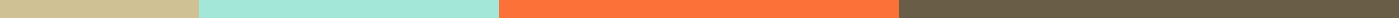 Student Registration Form OnlineBasic InformationFull Name: [Textbox for name entry]Date of Birth: [Date selector]Gender: [Dropdown: Male, Female, Prefer not to say]Contact DetailsEmail Address: [Email input field]Phone Number: [Phone input field]Address: [Text area for full address]Previous Academic InformationList of Previous Schools Attended: [Text area]Highest Grade Completed: [Dropdown menu]Intended Course of StudySelect Course: [Dropdown menu of available courses]Health and Emergency InformationKnown Medical Conditions: [Checkbox for Yes/No] If yes, [Text area]Emergency Contact: [Name, Relationship, Contact Number fields]Consent and AcknowledgmentI agree to the terms and conditions: [Checkbox]Electronic Signature of Parent/Guardian: [Signature pad or text field]Date: [Date selector]